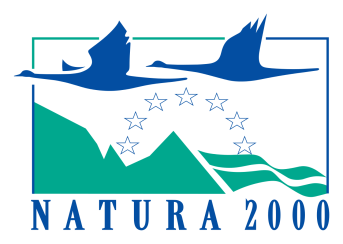 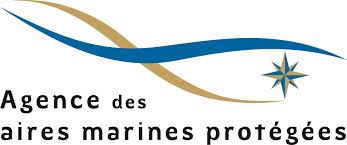 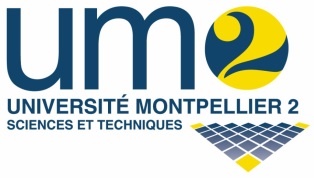 L’action « ancre flottante » du site Natura 2000 en mer « Posidonies de la côte palavasienne » est organisée en partenariat avec le réseau des professionnels engagés dans la campagne EchoGestes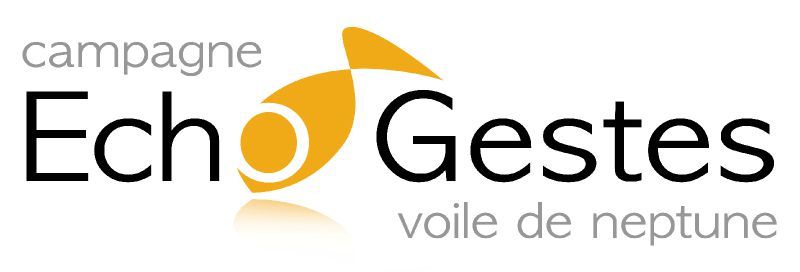 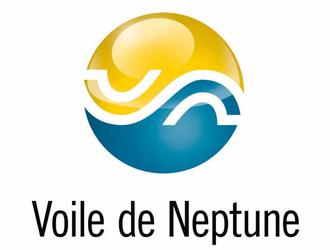 Ainsi, l’association Voile de Neptune a sensibilisé les accastilleurs à la technique de l’ancre flottante, et vous fourniront conseils et matériel.Leurs coordonnées et toutes les informations sur la campagne EchoGestes sont disponibles sur le site internet : http://voiledeneptune.org/rubrique80.htmlLa Grande MotteCarnonPalavas les FlotsFrontignanSèteMarseillanCap d’AgdeATEFATEFEngagé dans la campagne depuis 2007Activité professionelle :chantier naval,magasin d'accastillageThématiques d'engagement :Eau griseencourager la vente de produits écolabellisés ou 100% naturelsCoordonnées :Zone Technique 1 30240 LE GRAU DU ROICap 2000 / Pabich MarineCap 2000 / Pabich MarineEngagé dans la campagne depuis 2011Activité professionelle :vente de bateau,chantier naval,magasin d'accastillage,loueurs de bateauxThématiques d'engagement :Eau griseencourager la vente de produits écolabellisés ou 100% naturelsCoordonnées :quai Christian Gozioso - Port de Pêche 30240 LE GRAU DU ROICap 2000ProélecProélecEngagé dans la campagne depuis 2011Activité professionelle :chantier naval,magasin d'accastillage,plongéeThématiques d'engagement :Déchettri des déchets au portEconomie d’eaubac de rinçage collectifSpécialité/Originalité :sensibilisation sur l’économie d’eau et l’économie d’énergie.Coordonnées :Zone technique 2 30240 LE GRAU DU ROIProélecYES Chantier NavalYES Chantier NavalEngagé dans la campagne depuis 2006Activité professionelle :vente de bateau,chantier naval,magasin d'accastillageThématiques d'engagement :Eau griseencourager la vente de produits écolabellisés ou 100% naturelsSpécialité/Originalité :sensibilisation de sa clientèle et des professionnels de Port Camargue aux impacts des activité nautiques sur le milieu marinCoordonnées :Zone Technique 2 30240 LE GRAU DU ROIYESCarene Service - Big ShipCarene Service - Big ShipEngagé dans la campagne depuis 2011Activité professionelle :vente de bateau,chantier naval,magasin d'accastillageThématiques d'engagement :Eau griseencourager la vente de produits écolabellisés ou 100% naturelsCoordonnées :Zone Technique 638 avenue Robert Fages BP 69 34280 LA GRANDE MOTTECarene Service - Big ShipCabestoCabestoEngagé dans la campagne depuis 2013Activité professionelle :magasin d'accastillage,plongée,sports de glisseThématiques d'engagement :Formationformation de l’équipe techniqueDiffusionaux plaisanciersCoordonnées :PA font de la Banquière, Chemin de Vauguières, Route de Vauguiéres, 3 4130 CARNON MAUGUIOCabestoNautitech 34 - Uship CarnonNautitech 34 - Uship CarnonEngagé dans la campagne depuis 2008Activité professionelle :chantier naval,magasin d'accastillageThématiques d'engagement :Eau griseencourager la vente de produits écolabellisés ou 100% naturelsCoordonnées :284 rue Saint Clair 34280 CARNONNautitech 34 - Uship CarnonRivas YachtingRivas YachtingEngagé dans la campagne depuis 2011Activité professionelle :chantier naval,magasin d'accastillageThématiques d'engagement :Eau griseencourager la vente de produits écolabellisés ou 100% naturelsCoordonnées :Centre commercial du Port 34250 PALAVAS LES FLOTSRivas YachtingLamy MarineLamy MarineEngagé dans la campagne depuis 2011Activité professionelle :vente de bateau,chantier naval,magasin d'accastillageThématiques d'engagement :Eau griseencourager la vente de produits écolabellisés ou 100% naturelsSpécialité/Originalité :sensibilise ses clients au choix de moteurs moins polluants et à la nécessité d’un entretien régulierCoordonnées :Zone Technique du Port 34110 FRONTIGNANLamy MarineMEF AccastillageMEF AccastillageEngagé dans la campagne depuis 2007Activité professionelle :vente de bateau,chantier naval,magasin d'accastillageThématiques d'engagement :Peinture antisalissurevente de revêtements anti-adhérentsEau griseencourager la vente de produits écolabellisés ou 100% naturelsCoordonnées :Zone Technique du port 34110 FRONTIGNANMEF AccastillageSud Yachting - BigshipSud Yachting - BigshipEngagé dans la campagne depuis 2011Activité professionelle :vente de bateau,magasin d'accastillageThématiques d'engagement :Diffusionaux plaisanciersCoordonnées :Zone Technique du Port 34110 FRONTIGNANSud Yachting - BigshipJean Luc NAUTISMEJean Luc NAUTISMEEngagé dans la campagne depuis 2013Activité professionelle :chantier naval,magasin d'accastillageThématiques d'engagement :Diffusionaux plaisanciersSpécialité/Originalité :installe des panneaux solaires et des énergies propres pour le bordpropose l’electro-scan en venteCoordonnées :Parc Aquatechnique, 23 rue Amsterdam 34200 SETEJean Luc NAUTISMELa Sellerie marineLa Sellerie marineEngagé dans la campagne depuis 2008Activité professionelle :magasin d'accastillageThématiques d'engagement :Déchetchoisir des produits recyclées/recyclables/réutilisablesDiffusionaux plaisanciersSpécialité/Originalité :la Sellerie marine propose un PVC recyclable à ses clientsCoordonnées :8 quai de l'Encablure 34200 SETELa Sellerie marineM2S Marine Sète ServiceM2S Marine Sète ServiceEngagé dans la campagne depuis 2011Activité professionelle :chantier naval,magasin d'accastillageThématiques d'engagement :Eau griseencourager la vente de produits écolabellisés ou 100% naturelsCoordonnées :1205 quai des Moulins 34200 SETEM2S Marine Sète ServiceNautic DieselNautic DieselEngagé dans la campagne depuis 2012Activité professionelle :chantier naval,magasin d'accastillageThématiques d'engagement :Diffusionaux plaisanciersCoordonnées :34 Rue Amsterdam 34200 SETENautic DieselNautic ServiceNautic ServiceEngagé dans la campagne depuis 2012Activité professionelle :magasin d'accastillageThématiques d'engagement :Diffusionaux plaisanciersSpécialité/Originalité :récupération des ampoules et piles usagéesdistribution raisonnée de sac plastique jetableCoordonnées :83 Grande Rue Mario Roustan 34200 SETEArtimonArtimonEngagé dans la campagne depuis 2006Activité professionelle :magasin d'accastillage,pêcheThématiques d'engagement :Pêcheinformation sur les tailles minimales de captureSpécialité/Originalité :partenariat avec Hulltimo LR pour la promotion du robot nettoyeur de carène à la clientèle du magasinCoordonnées :Port de Marseillan-Ville, rive droite, 4 quai de toulon 34340 MARSEILLANAccastillage DiffusionAccastillage DiffusionEngagé dans la campagne depuis 2011Activité professionelle :magasin d'accastillageThématiques d'engagement :Eau griseencourager la vente de produits écolabellisés ou 100% naturelsSpécialité/Originalité :sensibilise ses clients à l’ElectroscanCoordonnées :Zone technique - L'archipel du Cap 34300 LE CAP D'AGDEChakana MarineChakana MarineEngagé dans la campagne depuis 2007Activité professionelle :chantier naval,magasin d'accastillage,pêcheThématiques d'engagement :Pêcheinformation sur les tailles minimales de captureCoordonnées :9 Avenue de la Jetée 34300 CAP D'AGDECroix du SudCroix du SudEngagé dans la campagne depuis 2012Activité professionelle :chantier naval,magasin d'accastillageThématiques d'engagement :Déchettri des déchets au portCoordonnées :Zone technique 34300 LE CAP D'AGDECroix du sudPort Nautic ServicePort Nautic ServiceEngagé dans la campagne depuis 2011Activité professionelle :magasin d'accastillage,ports à secThématiques d'engagement :Eau griseencourager la vente de produits écolabellisés ou 100% naturelsSpécialité/Originalité :projet d’aménagement de la zone de carénage pour la récupération des eaux uséesCoordonnées :Boulevard du St Christ 34 300 AGDEPort Nautic ServiceYachting Lodge - BigshipYachting Lodge - BigshipEngagé dans la campagne depuis 2012Activité professionelle :vente de bateau,chantier naval,magasin d'accastillageThématiques d'engagement :Eau griseencourager la vente de produits écolabellisés ou 100% naturelsCoordonnées :9 Av. de la Jetée Zone Technique 34300 LE CAP D'AGDEYachting Lodge Bigship